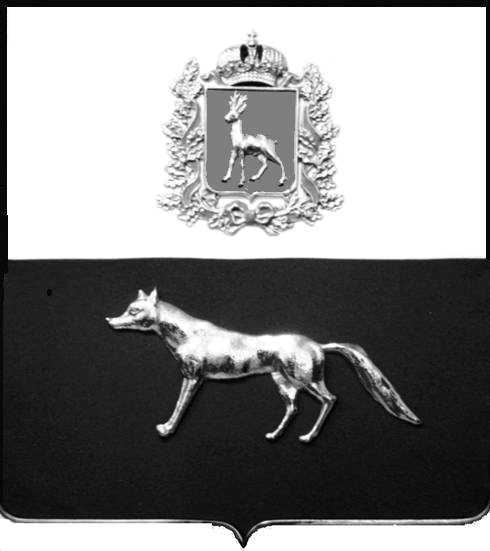           Администрация      сельского поселения              Серноводск   муниципального района             Сергиевский       Самарской области    ПОСТАНОВЛЕНИЕ          «25» мая 2020 г.               № 26 Контроль за выполнением настоящего Постановления оставляю за собой.Глава сельского поселения Серноводскмуниципального района Сергиевский                                                    Г.Н.ЧебоксароваО подготовке проекта планировки территории и проекта межевания территории объекта: «Отвод сероводородных вод от вновь образованного источника в пойме р.Сургут» в границах  сельского поселения Серноводск муниципального района Сергиевский Самарской области      Рассмотрев предложение Муниципального казенного учреждения «Управление заказчика-застройщика, архитектуры и градостроительства» муниципального района Сергиевский Самарской области о подготовке проекта планировки территории и проекта межевания территории, в соответствии со статьями 45 и 46 Градостроительного кодекса Российской Федерации, Администрация сельского поселения Серноводск муниципального района Сергиевский Самарской области        ПОСТАНОВЛЯЕТ:Подготовить проект планировки территории и проект межевания территории объекта: «Отвод сероводородных вод от вновь образованного источника в пойме р.Сургут» в отношении территории, находящейся в границах сельского поселения Серноводск муниципального района Сергиевский Самарской области  (схема расположения прилагается), с целью проведения мероприятий по отводу сероводородных вод от вновь образованного источника в пойме реки Сургут в поселке Серноводск муниципального района Сергиевский Самарской области в срок до 01 августа 2020 года.        В указанный в настоящем пункте срок Муниципальному казенному учреждению «Управление заказчика-застройщика, архитектуры и градостроительства» муниципального района Сергиевский Самарской области  обеспечить представление в Администрацию сельского поселения Серноводск муниципального района Сергиевский Самарской области подготовленные проект планировки территории и проект межевания территории объекта: «Отвод сероводородных вод от вновь образованного источника в пойме р.Сургут» в границах сельского поселения Серноводск муниципального района Сергиевский Самарской области.2. Установить срок подачи физическими и (или) юридическими лицами предложений, касающихся порядка, сроков подготовки и содержания документации по планировке территории, указанной в пункте 1 настоящего Постановления, до 02.06.2020 г.       3. Опубликовать настоящее Постановление в газете «Сергиевский вестник» и разместить на сайте Администрации муниципального района Сергиевский по адресу: http://sergievsk.ru/ в информационно-телекоммуникационной сети Интернет.4. Настоящее Постановление вступает в силу со дня его официального опубликования.       